Séance 1 : C’ét ti de la fermuterie ou ben du bourier ?1 : chacun trie les images en 2 groupes 2 : nommer les 2 groupes d’images Fertumerie/bourier ou jaille3 : Questions/réponses pour amener le vocabulaire des imagesSéance 2 : Comben qe j’avons de manne a bourier ?1 : Entourer les images en fonction de la bonne poubelle, utiliser la légende2 : Questions/réponses autour du nouveau vocabulaire3 : exercice « le bourier su la gréve »Apropri l’entour !Apropri l’entour !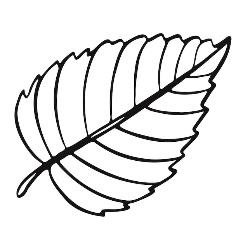 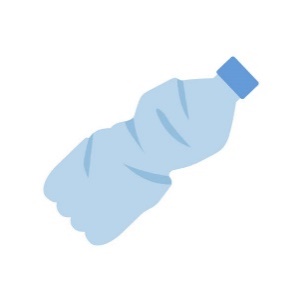 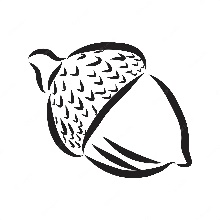 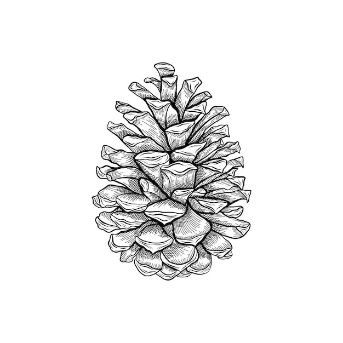 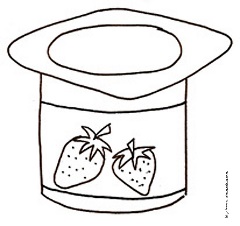 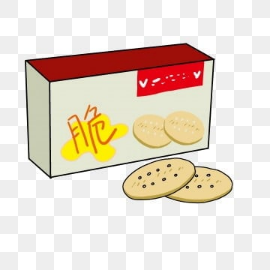 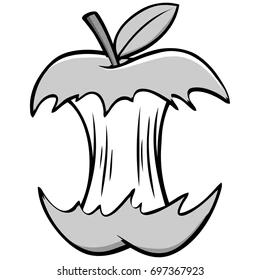 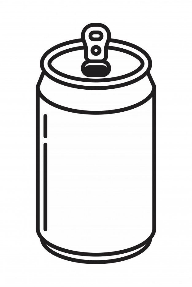 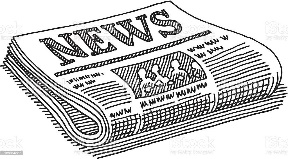 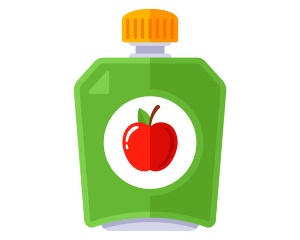 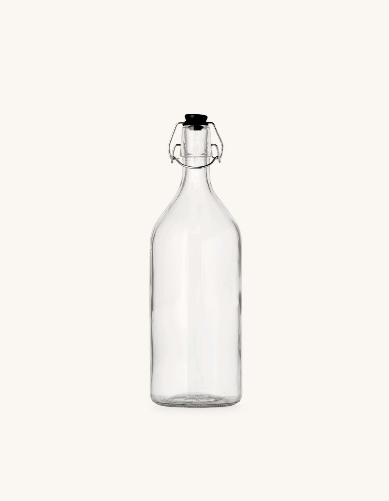 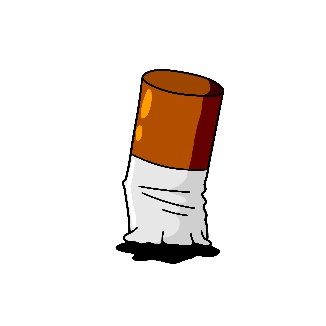 PacaïjesVerreParchatFrambayablBourierjaonevertblleuchatâgnepeivrPacaïjesVerreParchatFrambayablBourierjaonevertblleuchatâgnepeivrPacaïjesVerreParchatFrambayablBourierjaonevertblleuchatâgnepeivrPacaïjesVerreParchatFrambayablBourierjaonevertblleuchatâgnepeivrPacaïjesVerreParchatFrambayablBourierjaonevertblleuchatâgnepeivrPacaïjesVerreParchatFrambayablBourierjaonevertblleuchatâgnepeivrPacaïjesVerreParchatFrambayablBourierjaonevertblleuchatâgnepeivrPacaïjesVerreParchatFrambayablBourierjaonevertblleuchatâgnepeivrPacaïjesVerreParchatFrambayablBourierjaonevertblleuchatâgnepeivrPacaïjesVerreParchatFrambayablBourierjaonevertblleuchatâgnepeivrPacaïjesVerreParchatFrambayablBourierjaonevertblleuchatâgnepeivrPacaïjesVerreParchatFrambayablBourierjaonevertblleuchatâgnepeivrPacaïjesVerreParchatFrambayablBourierjaonevertblleuchatâgnepeivrPacaïjesVerreParchatFrambayablBourierjaonevertblleuchatâgnepeivr